Bilaga 5.1 till ekoplanen: Försiktighetsåtgärder på grund av förekomst av en produkt som är förbjuden i ekoproduktion (kommissionens genomförandeförordning 2021/279 artikel 1)Försiktighetsåtgärder på grund av förekomst eller misstanke om förekomst av en produkt som är förbjuden i ekoproduktionOm jag misstänker att en produkt som är avsedd att användas eller saluföras som ekologisk produkt eller produkt under omläggning inte uppfyller kraven på grund av förekomst av en produkt som är förbjuden i ekoproduktion: särhåller jag produkten ochkontrollerar jag om jag kan bekräfta misstanken.Om jag inte kan utesluta misstanken låter jag bli att använda produkten eller släppa ut produkten på marknaden som ekologisk produkt eller produkt under omläggning, meddelar jag NTM-centralen om avvikelsen utan dröjsmål.I meddelandet anger jag de uppgifter som finns tillgängliga om produkten i enlighet med följande förfarande.Jag samarbetar med NTM-centralen för att identifiera och verifiera orsakerna till förekomsten av förbjudna produkter och ämnen.Förfarande vid förekomst av en produkt som är förbjuden i ekoproduktionJag följer följande steg om jag misstänker en avvikelse i min verksamhet på grund av förekomsten av produkter och ämnen som är förbjudna i ekoproduktion (t.ex. rester av bekämpningsmedel): Jag beskriver den misstänkta avvikelsen och möjliga eller bekräftade orsaker till den, inbegripet åtminstone följande uppgifter:Om misstanken gäller en ekologisk produkt eller en produkt under omläggning som tagits emot på en ekologisk gård: Överensstämmer uppgifterna på produktmärkningen med uppgifterna i följedokumentet? Hänför sig uppgifterna i leverantörens certifikat verkligen till den köpta produkten? Andra möjliga och bekräftade orsaker Jag lämnar följande information om mina misstankar gällande faktorer under min kontroll:Möjliga och bekräftade orsaker  När jag har bekräftat en misstanke eller inte kan utesluta den lämnar jag följande uppgifter till NTM-centralen, i den mån de är tillgängliga:Information och dokumentation om leverantören (följesedel, faktura, leverantörscertifikat och kontrollintyg (COI) för importerade produkter, information om partiets nummer, volym i lager och volym som sålts, uppgifter om provtagning och analysresultat,uppgifter om eventuella tidigare misstankar,andra dokument som klargör fallet.Anvisningar 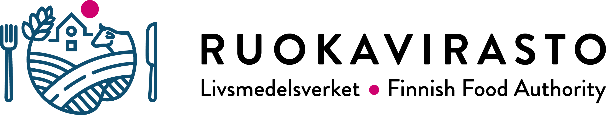 EKOPLANDatum för uppgörande och jordbrukarens underskriftÄndringsdatum och jordbrukarens underskrifterDEL 1. GRUNDLÄGGANDE UPPGIFTERUPPGIFTER OM GÅRDENGårdens namn LägenhetssignumAnsvarig jordbrukareTelefonnummerE-postadressGatuadress, postnummer och postanstaltNamn och identifikationsnummer för tillsynsmyndighetenUppgifter om produktionsplatsernas lägeGårdscentrets läge (primär)Åkrarna och deras lägeUppgifter om åkerareal och annan areal för jordbruksproduktionProduktions- och lagerlokalernas lägeAndra möjliga produktionsplatser och deras lägeDatum för anslutning till ekoövervakningen Tillsynsmyndighet som övervakar ekoproduktionen och myndighetens kodnummerEkoförbindelseJa/NejJa/NejMål för ekoproduktionenGårdens produktionsinriktningarDet finns ingen parallellproduktion på gården, dvs. alla åkrar, djur och andra produktions- och lagerlokaler på gården används uteslutande för ekoproduktion.Ja/NejJa/NejBeskriv parallellproduktionen i allmänhet. Gårdens indelning i separata enheter Finns det konventionella enheter på gården?Ja/NejJa/NejBeskriv närmare om de separata konventionella enheterna är permanenta.Maskiner, byggnader, hanterings- och lagerlokaler samt anordningar som använts inom växtproduktion och hantering av växtbaserade produkterMaskiner, byggnader, hanterings- och lagerlokaler samt anordningar som använts inom växtproduktion och hantering av växtbaserade produkterMaskiner, byggnader, hanterings- och lagerlokaler samt anordningar som använts inom växtproduktion och hantering av växtbaserade produkterMaskiner, byggnader, hanterings- och lagerlokaler samt anordningar som använts inom växtproduktion och hantering av växtbaserade produkterGårdens maskiner används endast i samband med ekologisk odlingJa/NejPå gården används maskiner i gemensamt bruk, konventionella entreprenörer anlitas eller gårdens maskiner används för entreprenader på konventionella gårdar.Ja/NejGårdens lager används också för lagring av konventionella produkterJa/NejHuvudsakligt sätt att använda eller marknadsföra ekologiska produkterMer information Bilagor till del 1 i ekoplanen Grundläggande uppgifterDEL 2. VÄXTPRODUKTIONVÄXTFÖLJD OCH SKÖTSEL AV MARKENS BÖRDIGHETOdling av jordbruksgrödorVäxtföljden i stora dragOdlade växter som upprätthåller markens bördighet och deras andel i växtföljdernaOdlade baljväxter och deras andel i växtföljdernaHur har kraven på efter varandra följande grödor beaktats i växtföljderna?Start- och slutdatum för skiftenas omläggningsperiodOmläggningsskedet för ett skifte under det första året börjar den 1 maj, om inte annat särskilt har antecknats i den skiftesspecifika växtföljdsplanen. För dessa skiften avslutas omläggningsskedet efter två år, dvs. den 30 april.Ja/NejAntecknat skiftesvis i växtföljdsplanenJa/NejMer information Långvariga vallarBeskriv målen för långvariga vallars produktion och skötsel samt skötselåtgärderna enligt dem Fleråriga växterBeskriv målen för fleråriga växters produktion och skötsel samt skötselåtgärderna enligt dem Dokumentation av växtföljdsplanenGÖDSLINGNäringskällor från den egna gårdenAnvändning och anskaffning av kompletterande gödsel- och jordförbättringsmedelMängden lösligt kväve i kompletteringsgödslingen överstiger inte 30 kg/ha/årJa/NejBearbetning och användning av stallgödselBearbetning och användning av fast gödselBearbetning av flytgödsel och urinDen totala kvävemängden i stallgödseln som sprids överstiger inte 170 kg N/ha per årJa/NejBearbetning och användning av mänsklig avföring (människogödsel) från gården Dokumentation av gödslingsplanenVÄXTSKYDDFörebyggande och regelbundna växtskyddsåtgärder som utförs årligenKritiska punkter i växtföljden med tanke på ogräsFörebyggande av ogrässpridningDe mest problematiska ogräsen och skiftenaNormala åtgärder för bekämpning av ettåriga fröogräsIntensifierade åtgärder för bekämpning av ettåriga fröogräs vid behovNormala åtgärder för bekämpning av fleråriga rotogräsIntensifierade åtgärder för bekämpning av fleråriga rotgräs vid behovSjukdomar och bekämpning av demVilka sjukdomar förekommer, på vilka skiften och i vilket skede av växtföljden förekommer de?Vilka av dessa sjukdomar kan, när de förvärras, vara av ekonomisk betydelse eller avsevärt minska skörden?Hur kan dessa sjukdomar förebyggas (t.ex. blandad odling, mellanår)?Hur bra är de använda sorternas sjukdomsresistens?Betas utsädet och i så fall på vilket sätt?Skadegörare och bekämpning av demVilka grödor/skiften har skadegörarproblem?Vilka åtgärder vidtas mot skadegörare? Mekaniska och kemiska metoder? Trösklar för bekämpningen?Dokumentation av växtskyddsplanenANSKAFFNING OCH ANVÄNDNING AV FÖRÖKNINGSMATERIALHur anskaffas utsäde, plantor och annat förökningsmaterial?Anskaffning av konventionellt förökningsmaterial Hur verifierar du att det finns ett giltigt tillstånd att använda det anskaffade konventionella utsädet och plantorna?PARALLELLODLINGFinns det åkrar under omläggning eller åkrar om parallellodlas på gården?Ja/NejParallellodling under omläggningsskedetNej/Ja, vilken växtartNej/Ja, vilken växtartPermanent parallellodlingNej/Ja, vilken växtartNej/Ja, vilken växtartUppgifter om tillståndet till parallellodling och villkoren för detSärhållande av produktionsinsatserSärhållande av produkterBokföringBilagor till del 2 i ekoplanen VäxtproduktionDEL 3. HANTERING, BEARBETNING ELLER FÖRPACKNING AV PRODUKTERDEL 3. HANTERING, BEARBETNING ELLER FÖRPACKNING AV PRODUKTERDEL 3. HANTERING, BEARBETNING ELLER FÖRPACKNING AV PRODUKTERRengöring och desinfektionBeskrivning av rengöringsåtgärdernaRengörings- och desinfektionsmedel som används i byggnader, anordningar samt hanterings- och lagerlokaler för växtproduktion och som kan komma i kontakt med ekologiska produkter eller produkter under omläggningHur bokförs användningen av rengörings- och desinfektionsmedel för produkter och var sparas uppgifterna?Hantering av skördenKonserveringsmetoder och konserveringsmedel som används:Hantering av produkterna före försäljningLagring av skördenHyresavtal för lagerTransport och mottagning av produkterEkologiska produkter eller produkter under omläggning transporteras utanför gårdenJa/Nej- I förseglade förpackningarJa/Nej- I bulkJa/NejBeskrivning av hur produkterna sändsOm varorna transporteras i bulk, hur säkerställer du att mottagaren omfattas av ekoövervakningen?Vem ansvarar för transporten av ekologiska produkter när en ekologisk produkt lämnar ekoproducentens lager?Kontroll av leverantörernas ekologiska certifikatMetod för kontroll av leverantörernas dokumentation, mottagningskontrollHur bokför du resultaten av mottagningskontrollerna?Vad gör du om den produkt eller produktionsinsats som tas emot inte överensstämmer med de uppgifter som anges i följedokumentet eller beställningen?Framställning och hantering av produkter på gårdenFramställs produkter på gården och vilka produkter framställs? Om ja, ange närmare beskrivningar och planer i separata bilagor. Framställs produkter på gården och vilka produkter framställs? Om ja, ange närmare beskrivningar och planer i separata bilagor. Framställs produkter på gården och vilka produkter framställs? Om ja, ange närmare beskrivningar och planer i separata bilagor. Framställs produkter på gården och vilka produkter framställs? Om ja, ange närmare beskrivningar och planer i separata bilagor. Framställs produkter på gården och vilka produkter framställs? Om ja, ange närmare beskrivningar och planer i separata bilagor. - Framställning av obearbetade jordbruksprodukter Nej/Ja, vilka produkter:Nej/Ja, vilka produkter:- Framställning av bearbetade livsmedelsprodukterNej/Ja, vilka produkter:Nej/Ja, vilka produkter:- Förpackning och märkning av produkterNej/Ja, vilka produkter:Nej/Ja, vilka produkter:- Annan hantering av produkterNej/Ja, vilka produkter:Nej/Ja, vilka produkter:- Hantering, bearbetning eller förpackning av konventionella produkterNej/Ja, vilka produkter:Nej/Ja, vilka produkter:- UnderentreprenadNej/Ja- Verksamhet som uppdragsgivareNej/Ja, vilka produkter:Nej/Ja, vilka produkter:Nej/Ja, vilka produkter:- Annan kontraktsodlingNej/Ja, vilka produkter:Nej/Ja, vilka produkter:Nej/Ja, vilka produkter:Hantering, användning och marknadsföring av konventionella och parallellodlade jordbruksprodukter:Hantering, användning och marknadsföring av konventionella och parallellodlade jordbruksprodukter:Hantering, användning och marknadsföring av konventionella och parallellodlade jordbruksprodukter:Hantering, användning och marknadsföring av konventionella och parallellodlade jordbruksprodukter:Hantering, användning och marknadsföring av konventionella och parallellodlade jordbruksprodukter:Hantering, lagring, användning och marknadsföring av konventionella produkter:Hantering, lagring, användning och marknadsföring av parallellodlade produkter:Hur särhålls produkter i olika skeden under skörden och lagringen?Bilagor till del 3 i ekoplanenDEL 4. DOKUMENTATION OCH SÄKERSTÄLLANDE AV SPÅRBARHETEN Beskrivning av upprättande av skiftesvisa anteckningar Närmare beskrivningar av de anteckningar som ekolagstiftningen förutsätterNärmare beskrivningar av de anteckningar som ekolagstiftningen förutsätterGödsel- och jordförbättringsmedelVäxtskyddsmedel och deras användningGrunder för användningen av konventionellt förökningsmaterialProdukter för rengöring och desinfektionÖvriga externa produktionsinsatserBeskrivning av dokumentation över erhållna skördarBokföringLagerbokföring Andra dokument som stöder lagerbokföringenAnnan dokumentationDokumentation av förebyggande åtgärder och försiktighetsåtgärderDokumentation av spårbarhetenBalansräkningarÅtgärder för att undvika rester och förhindra att produkter blandas ihopBilagor till del 4 i ekoplanenDEL 5. RISKER OCH RISKHANTERINGUppgifter om identifiering av riskerÅtgärdsplaner för riskhanteringDokumentation och uppföljning av förebyggande åtgärder och försiktighetsåtgärderFörsiktighetsåtgärder på grund av förekomst eller misstanke om förekomst av en produkt som är förbjuden i ekoproduktionDel 5 bilaga 1Bilagor till del 5 i ekoplanenDEL 6. ANDRA EVENTUELLA FRÅGOR OCH PLANEREKOPLANEn ekoplan är en beskrivning av produktionsenheterna på en ekologisk gård och de åtgärder som ska vidtas samt praktiska åtgärder för att säkerställa att förordningen om ekologisk produktion efterlevs i enlighet med artikel 39.1d i förordningen om ekologisk produktion 2018/848. Datum för uppgörande och jordbrukarens underskriftEkoplanen ska undertecknas.Ändringsdatum och jordbrukarens underskrifterEkoplanen ska uppdateras kontinuerligt i enlighet med omständigheter och behov.DEL 1. GRUNDLÄGGANDE UPPGIFTERUPPGIFTER OM GÅRDENGårdens namn LägenhetssignumAnsvarig jordbrukareAnge uppgifter endast om den ansvariga jordbrukaren. Ange uppgifter om andra personers roller och ansvar i andra punkter (t.ex. underleverantörer). TelefonnummerE-postadressGatuadress, postnummer och postanstaltNamn och identifikationsnummer för tillsynsmyndighetenUppgifter om produktionsplatsernas lägeGårdscentrets läge (primär)Gårdscentrets adress kan vara en gatuadress eller någon annan adressÅkrarna och deras lägeLägena kan anges på kartor eller i elektroniska tjänster.Uppgifter om åkerareal och annan areal för jordbruksproduktionI stället för arealen kan du beskriva hur du upprätthåller aktuell information om arealerna.Produktions- och lagerlokalernas lägeAnge uppgifter om lokalernas läge om de avviker från gårdscentrets läge.Andra möjliga produktionsplatser och deras lägeTill exempel lokaler för vilka finns ett skriftligt (hyres)avtal om användning, men som sällan används.Datum för anslutning till ekoövervakningen För en ny ekobonde krävs exakt datum, för övriga räcker det med ett årtal.Tillsynsmyndighet som övervakar ekoproduktionen och myndighetens kodnummerEkoförbindelseJa/NejAnvändbar tilläggsinformation för en ekoinspektör, även om ekoinspektören inte granskar förbindelsevillkoren.Mål för ekoproduktionenVad produktionen fokuserar på just nu och vad den ska inriktas påGårdens produktionsinriktningarBeskriv generellt och kortfattat gårdens produktionsinriktningar såsom åkerbruk, trädgårdsproduktion, växthus, ekologisk och konventionell djurproduktion och djurarter osv.Det finns ingen parallellproduktion på gården, dvs. alla åkrar, djur och andra produktions- och lagerlokaler på gården används uteslutande för ekoproduktion.Ja/NejOm svaret är ja behövs inga svar på frågorna om parallellproduktion, men frågorna kan bli aktuella till exempel när nya åkrar tas i bruk. Beskriv parallellproduktionen i allmänhet. Beskriv parallellodling som är förknippad med växtproduktion i punkten ”Parallellodling”Gårdens indelning i separata enheter Finns det konventionella enheter på gården?Ja/NejEkologiska och icke-ekologiska produktionsenheter samt produktionsenheter under omläggning kan särskiljas tydligt på gården, förutsatt att husdjuren i icke-ekologiska produktionsenheter är av andra arter och växter av andra sorter som lätt kan särskiljas.Beskriv närmare om de separata konventionella enheterna är permanenta.Till exempel konventionell djurproduktion, permanent parallellodling, hantering av konventionella produkter på en ekologisk gård. Observera att parallellproduktion tas upp i detalj i flera punkter i ekoplanen.Maskiner, byggnader, hanterings- och lagerlokaler samt anordningar som använts inom växtproduktion och hantering av växtbaserade produkterSyftet med svaren är att förstå hur gården tar hänsyn till särskilda krav och eventuella risker som kan uppstå i samband med exempelvis gemensam användning av utrustning och lagerlokalerGårdens maskiner används endast i samband med ekologisk odlingJa/NejPå gården används maskiner i gemensamt bruk, konventionella entreprenörer anlitas eller gårdens maskiner används för entreprenader på konventionella gårdar.Ja/NejBeskriv hur maskiner och utrustning rengörs i punkten Rengöring och desinfektion.Gårdens lager används också för lagring av konventionella produkterJa/NejBeskriv hur lokalerna rengörs i punkten Rengöring och desinfektion.Huvudsakligt sätt att använda eller marknadsföra ekologiska produkterAnvänd exempelvis indelningen: ekologiska produkter till försäljning utanför gården, produkter för egna ekologiska djur, produkter för egna konventionella djur, konventionella produkter till försäljning utanför gårdenMer information Ge eventuell närmare information om hur du använder och marknadsför dina produkterBilagor till del 1 i ekoplanen Grundläggande uppgifterRäkna upp bilagorna och ange dem med löpande nummer, t.ex. Del 1, bilaga 1. DEL 2. VÄXTPRODUKTIONPlanmodellen är avsedd för växtproduktion utom växthusproduktion och svampkultur.VÄXTFÖLJD OCH SKÖTSEL AV MARKENS BÖRDIGHETOdling av jordbruksgrödorVäxtföljden i stora dragVäxtföljdsplanen är ett exempel på den produktionsplan som krävs enligt kommissionens kompletterande förordning 2021/2199 (art. 3d).Odlade växter som upprätthåller markens bördighet och deras andel i växtföljdernaI växtföljden ska finnas minst en växt som upprätthåller markens bördighet som huvudgröda och minst 50 procent av åren i växtföljden på jordbruksskiftet ska ha växter som upprätthåller markens bördighet som huvud-, mellan- eller fånggrödaOdlade baljväxter och deras andel i växtföljdernaMinst 30 procent baljväxter som huvudgröda eller insåningsgröda på varje skifteHur har kraven på efter varandra följande grödor beaktats i växtföljderna?Spannmålsväxter kan odlas högst tre år i följd på varje skifte. Baljväxter, oljeväxter, potatis samt andra ettåriga specialgrödor i samma växtsläkte kan odlas högst två år i följd på varje skifte.Start- och slutdatum för skiftenas omläggningsperiodOmläggningsskedet för ett skifte under det första året börjar den 1 maj, om inte annat särskilt har antecknats i den skiftesspecifika växtföljdsplanen. För dessa skiften löper omläggningsskedet ut om två år, dvs. den 30 april. Ja/NejBehov av att anteckna start- och slutdatum för omläggningsperioden för ett skifte på något annat sätt kan orsaka t.ex. en tidigare tidpunkt för sådd än normalt, förkortning av omläggningsperioden, tillämpning av förfarande med år noll eller att ett nytt skifte tas i besittning senare.Antecknat skiftesvis i växtföljdsplanenJa/NejMer information Långvariga vallarKravet på växtföljd gäller inte vallarealer som fortlöpande är täckta med vall i enlighet med ekoplanen (t.ex. skyddszoner, permanenta betesvallar och andra långvariga vallar).Beskriv målen för långvariga vallars produktion och skötsel samt skötselåtgärderna enligt dem Exempelvis mängden utsäde för kompletteringssådd, användningen av skörden, växtskyddsåtgärderna (t.ex. vallputsning) och tidpunkterna för när åtgärderna ska vidtasFleråriga växterFleråriga växter är till exempel fruktväxter med vedartad stam (äppel), bärväxter med örtstam (jordgubbe) eller grönsaksväxter med örtstam (rabarber). Beskriv målen för fleråriga växters produktion och skötsel samt skötselåtgärderna enligt dem Vid odling av fleråriga växter måste jordens bördighet och biologiska aktivitet bibehållas och ökas genom att odla gröngödslingsväxter, baljväxter och andra växter som bidrar till mångfalden, såsom vallväxter mellan raderna. Att fortlöpande hålla markytan bar, dvs. utan växttäcke, är inte tillåtet.Dokumentation av växtföljdsplanenBifoga en separat skiftesvis växtföljdsplan som bilaga till ekoplanen.GÖDSLINGBeskriv åkrarnas bördighet, näringsstatus, situationen i fråga om grundförbättringar (dikning och kalkning). Beskriv målen och de planerade åtgärderna för gödslingen och grundförbättringarna. Näringskällor från den egna gårdenTill exempel stallgödsel från den egna gården (även från konventionella djur) och gröngödsling. Beakta växtföljden.Användning och anskaffning av kompletterande gödsel- och jordförbättringsmedelBeskriv näringskällorna och anskaffningsplatserna för samt grunderna för användningen av kompletterande gödselmedel. Använd vid behov bilagor och hänvisningar till gödslingsplaner. Kompletteringsgödsling avser gödsel- eller jordförbättringsmedel som kommer till den ekologiska produktionsenheten utifrån, t.ex. gödsel från djur i konventionell produktion. Beakta kalkning, stenmjöl och mikronäringsgödselmedel. Användningen av kompletterande gödselmedel förutsätter att en tillräckligt hög näringshalt inte kan uppnås med hjälp av stallgödsel från ekologiska djur eller genom mångsidig växtföljd och gröngödsling som innehåller baljväxter. Påvisande av behovet kan t.ex. baseras på en beräkning av näringsbalansen eller behovet av gödsling (för kväve, fosfor och kalium), en markkarteringsanalys eller konstaterade symptom på näringsämnesbrister (för mikronäringsgödselmedel) eller på andra kriterier. Beakta även andra organiska gödselmedel (andra än konventionell stallgödsel), såsom torv, mylla, odlingssubstrat osv. Mängden lösligt kväve i kompletteringsgödslingen överstiger inte 30 kg/ha/årJa/NejOm mängden lösligt kväve i kompletteringsgödslingen inte överstiger 30 kg/ha, behöver användningsbehovet inte motiveras i gödslingsplanen.Bearbetning och användning av stallgödselBearbetning och användning av fast gödselkompostering, rötning osv.Bearbetning av flytgödsel och urinluftning, rötning, utspädning osv.Den totala kvävemängden i stallgödseln som sprids överstiger inte 170 kg N/ha per årJa/NejDen totala kvävemängden stallgödseln som sprids får inte överstiga 170 kg N/ha per årBearbetning och användning av mänsklig avföring (människogödsel) från gården Det är tillåtet att använda torrlatrinavfall eller slam från en fällningsbrunn från den egna ekogården som gödsel. Latrinavfallet eller fällningsslammet ska ändå hygieniseras på föreskrivet sätt, exempelvis genom kompostering eller stabilisering med osläckt kalk.Dokumentation av gödslingsplanenBifoga gödslingsplanen som bilaga till ekoplanen.VÄXTSKYDDFörebyggande och regelbundna växtskyddsåtgärder som utförs årligenKritiska punkter i växtföljden med tanke på ogräsTill exempel när intensifierade åtgärder ska inledas och hur de ska dokumenteras.Förebyggande av ogrässpridningDe mest problematiska ogräsen och skiftenaNormala åtgärder för bekämpning av ettåriga fröogräsIntensifierade åtgärder för bekämpning av ettåriga fröogräs vid behovNormala åtgärder för bekämpning av fleråriga rotogräsIntensifierade åtgärder för bekämpning av fleråriga rotgräs vid behovSjukdomar och bekämpning av demVilka sjukdomar förekommer, på vilka skiften och i vilket skede av växtföljden förekommer de?Vilka av dessa sjukdomar kan, när de förvärras, vara av ekonomisk betydelse eller avsevärt minska skörden?Hur kan dessa sjukdomar förebyggas (t.ex. blandad odling, mellanår)?Hur bra är de använda sorternas sjukdomsresistens?Betas utsädet och i så fall på vilket sätt?Beskriv användningen av täckmaterial som är tillåtna i ekoproduktion och mekaniska metoder såsom värmebehandling.Skadegörare och bekämpning av demVilka grödor/skiften har skadegörarproblem?Vilka åtgärder vidtas mot skadegörare? Mekaniska och kemiska metoder? Trösklar för bekämpningen?Dokumentation av växtskyddsplanenBifoga en eventuell separat växtskyddsplan som bilaga till ekoplanen.ANSKAFFNING OCH ANVÄNDNING AV FÖRÖKNINGSMATERIALHur anskaffas utsäde, plantor och annat förökningsmaterial?Anskaffning av konventionellt förökningsmaterial Tillgången på ekologiskt producerat förökningsmaterial kontrolleras i Livsmedelsverkets förökningsmaterialregister. Om det utsäde som behövs inte är tillgängligt som ekologisk produkt kan du kontrollera den lista som Livsmedelsverket publicerar med beslut om att använda konventionellt producerat förökningsmaterial. Vid behov lämnas en ansökan till NTM-centralen om tillstånd att använda konventionellt förökningsmaterial för förökning av en sort som ännu inte är tillgänglig som ekologisk produkt.Hur verifierar du att det finns ett giltigt tillstånd att använda det anskaffade konventionella utsädet och plantorna?Kontrollera följande: Är det utsäde som behövs tillgängligt som ekologisk produkt, behövs tillstånd av NTM-centralen eller finns det ett allmänt tillstånd för sorten. Exempel på dokumentation och information som ska bevaras vid anskaffning av utsäde: Originalexemplar eller kopior av orderbekräftelser och/eller inköpsfakturor. Följebrev märkta med mottagningskontroll. Garantibevis (minst ett exemplar per parti) eller fotografi av varje produkt. Beskriv förvaringssättet.PARALLELLODLINGFinns det åkrar under omläggning eller åkrar om parallellodlas på gården?Ja/NejParallellodling under omläggningsskedetNej/Ja, vilken växtart?Punkter som ska uppdateras: när situationen förändras görs en uppdatering av planen och vid behov en närmare beskrivning av parallellodlingen. Permanent parallellodlingNej/Ja, vilken växtart?För permanent parallellodling krävs tillstånd av NTM-centralen. Punkter som ska kontrolleras: odlingsplanen kontrolleras varje år för att säkerställa att produktionsvillkoren som gäller parallellodling är uppfyllda.Uppgifter om tillståndet till parallellodling och villkoren för detViktigt: tillståndets giltighetstid och anmälningar till NTM-centralen före skördenSärhållande av produktionsinsatserI synnerhet foder, gödselmedel, förökningsmaterialSärhållande av produkterBeskrivning av särhållningen av produkter i olika skeden BokföringBeskriv lagerbokföringen för produkter i olika skedenBilagor till del 2 i ekoplanen VäxtproduktionRäkna upp bilagorna och ange dem med löpande nummer, t.ex. Del 2, bilaga 1. DEL 3. HANTERING, BEARBETNING ELLER FÖRPACKNING AV PRODUKTERRengöring och desinfektionBeskrivning av rengöringsåtgärdernaBeakta särskilt maskiner, anordningar och lager där det finns risk för att produkter blandas samman eller kontamineras.Rengörings- och desinfektionsmedel som används i byggnader, anordningar samt hanterings- och lagerlokaler för växtproduktion och som kan komma i kontakt med ekologiska produkter eller produkter under omläggningFrån och med den 1 januari 2024 får endast rengörings- och desinfektionsmedel som är tillåtna i ekoproduktion användas vid rengöring och desinfektion. Ännu finns det ingen lista över tillåtna medel, så beskriv de medel du använder för tillfället.Hur registreras användningen av rengörings- och desinfektionsmedel för produkter och var sparas uppgifterna?Användningen av produkterna ska bokföras: produktens namn, verksamt ämne, användningsdatum och användningsändamål. Hantering av skördenKonserveringsmetoder och konserveringsmedel som används:Säkerställ att det är tillåtet att använda medlen i framställningen av ekologiskt foder.Hantering av produkterna före försäljningLagring av skördenHyresavtal för lagerTransport och mottagning av produkterEkologiska produkter eller produkter under omläggning transporteras utanför gården Ja/Nej- I förseglade förpackningarJa/Nej- I bulkJa/NejBeskrivning av hur produkterna sändsBeakta ansvaret för transporter, transportmaterielens renhet, dokument som åtföljer försändelsenOm varorna transporteras i bulk, hur säkerställer du att mottagaren omfattas av ekoövervakningen?Vem ansvarar för transporten av ekologiska produkter när en ekologisk produkt lämnar ekoproducentens lager?Till exempel försäljaren (jordbrukaren), köparen, vem? Transportfirman, vilken?Kontroll av leverantörernas ekologiska certifikatBeskriv hur du säkerställer att säljaren omfattas av ekoövervakningen, dvs. hur du kontrollerar leverantörens certifikat, ekologiska intyg. Obs! Certifikatet ska normalt kontrolleras för leverantörer av produkter såsom ekologiska plantor, ekologisk stallgödsel, ekologiskt foder, ekologiska djur och ekologiskt utsäde som köps direkt från packerier som omfattas av ekoövervakningen.Metod för kontroll av leverantörernas dokumentation och mottagningskontrollBeskrivning av hanteringen av produkter och produktionsinsatser på gårdenHur bokför du resultaten av mottagningskontrollerna?Resultaten av mottagningskontrollerna ska bokföras (t.ex. på fraktsedeln, följebrevet, överensstämmelseförsäkran)Vad gör du om den produkt eller produktionsinsats som tas emot inte överensstämmer med de uppgifter som anges i följedokumentet eller beställningen?Kontrollera följande: Märkningen är fäst på förpackningarna och uppdaterad Framställning och hantering av produkter på gårdenFramställningen omfattar all konservering, bearbetning och annan hantering av ekologiska produkter, inklusive förpackning och märkning samt ändring av märkningarna.Framställs produkter på gården och vilka produkter framställs? Om ja, ange närmare beskrivningar och planer i separata bilagor.Underentreprenadavtal hänför sig separat till övervakningen för framställningens del.- Framställning av obearbetade jordbruksprodukter Nej/Ja, vilka produkter:Obearbetade produkter är livsmedel som inte har genomgått bearbetning, inklusive produkter som delats, fördelats, portionerats, skivats, urbenats, malts till massa, flåtts, krossats, skurits, rengjorts, putsats, skalats, malts till pulver, kylts, frysts, nedfrysts eller tinats. Med framställning av obearbetade jordbruksprodukter avses hantering av en produkt som sker i samband med en aktörs produktion av jordbruksprodukter där den ursprungliga produkten inte ändras. På en gård kan förutom egna produkter också behandlas råvaror som anskaffats utanför gården. NTM-centralen övervakar.- Framställning av bearbetade livsmedelsprodukterNej/Ja, vilka produkter:Bearbetning är verksamhet som avsevärt ändrar den ursprungliga produkten exempelvis genom upphettning, rökning, saltning, mognad, torkning, marinering, extraktion, pressning eller spritsning, eller en kombination av nämnda bearbetningar. Livsmedelsverket övervakar.- Förpackning och märkning av produkterNej/Ja, vilka produkter:- Annan hantering av produkterNej/Ja, vilka produkter:Till exempel sortering, iordningställande av butiker, lagring, transport vid sidan av annan ekologisk verksamhet- Hantering, bearbetning eller förpackning av konventionella produkterNej/Ja, vilka produkter:- UnderentreprenadNej/JaVid underentreprenad överför aktören (huvudmannen) genom avtal en del eller alla ekofunktioner på ett utomstående företag (underleverantör) som ska utföra dem. I egenskap av självständig aktör behöver underleverantören inte omfattas av ekoövervakningen, om denne inte har ekologisk verksamhet för egen räkning. Ett undantag är fraktblandare av ekologiskt foder som alltid ska ingå i kontrollsystemet för ekologiskt foder när ekologiskt foder framställs för ekologiska gårdar.- Verksamhet som uppdragsgivareNej/Ja, vilka produkter:- Annan kontraktsodlingNej/Ja, vilka produkter:Hantering, användning och marknadsföring av konventionella och parallellodlade jordbruksprodukter:Hantering, lagring, användning och marknadsföring av konventionella produkter:Om du lagrar konventionella produkter i samma lokaler som ekologiska produkter eller produkter under omläggning, ska lokalerna rengöras på lämpligt sätt och rengöringens effektivitet kontrolleras före lagringen av ekologiska produkter eller produkter under omläggning. För bok över åtgärderna. Hantering, lagring, användning och marknadsföring av parallellodlade produkter:Beskriv i tillämpliga delarHur särhålls produkter i olika skeden under skörden och lagringen?Beskriv i tillämpliga delarBilagor till del 3 i ekoplanenRäkna upp bilagorna och ange dem med löpande nummer, t.ex. Del 3, bilaga 1. Bilagorna kan också innehålla andra dokument, såsom mallar för följedokument m.m. (spannmålspass osv.).DEL 4. DOKUMENTATION OCH SÄKERSTÄLLANDE AV SPÅRBARHETEN Beskrivning av upprättande av skiftesvisa anteckningar Beskriv allmänt hur skiftesvisa anteckningar och lagerbokföring görs i praktiken och hela tiden uppdateras.Närmare beskrivningar av de anteckningar som ekolagstiftningen förutsätterBeskriv hur anskaffningen och användningen av de produktionsinsatser som anskaffats till gården har dokumenterats? Minimikraven grundar sig på bilaga II del I punkterna 9.3 och 10–12 i förordningen om ekologisk produktion 2018/848.Gödsel- och jordförbättringsmedelSkiftesvisa uppgifter om användningen av produkter, datum för användningen, produktnamn, använd mängd, grödor.  Växtskyddsmedel och deras användningGrunder för användningen av produkterna skiftesvis, datum för användningen av varje produkt, produktens namn, verksamma ämnen, använd mängd, grödor, skadegörare eller sjukdom som ska bekämpas. Andra åtgärder och observationer av ogräs på skiftena. Grunder för användningen av konventionellt förökningsmaterialTillstånd, tidpunkt för anskaffning, verifikatProdukter för rengöring och desinfektionAnvändningen av produkterna, datum för användningen, produktens namn, verksamma ämnen och plats för användning. Övriga externa produktionsinsatserSkiftesvisa uppgifter om användningen av produkter, datum för användningen, produktnamn, använd mängd, grödor.  Beskrivning av dokumentation över erhållna skördarSkördevolym per skifte. Metoder för skördeuppskattning.BokföringLagerbokföring Beskriv den metod som används för att se till att lagervolymerna hålls uppdaterade och att bokföringen av skördeuppskattningarna görs i tid. Beakta eventuella nya lager och produkter. Bifoga mallarna för den lagerbokföring du använder. Andra dokument som stöder lagerbokföringenTill exempel torkbokföringAnnan dokumentationDokumentation av förebyggande åtgärder och försiktighetsåtgärderHänvisning till skriftliga planer där förebyggande åtgärder och försiktighetsåtgärder har beaktats, t.ex. gödslings- och växtskyddsplanerDokumentation av spårbarhetenDu kan hänvisa till skiftesvisa anteckningar och lagerbokföringBalansräkningarDu kan hänvisa till exempelvis en lagerbokföringsmall som beaktar kontinuerlig beräkning av balansräkningen Åtgärder för att undvika rester och förhindra att produkter blandas ihopSärskilda åtgärdsplaner som beskrivs närmare i avsnitt 5 Risker och riskhanteringBilagor till del 4 i ekoplanenRäkna upp bilagorna och ange dem med löpande nummer, t.ex. Del 4, bilaga 1. DEL 5. RISKER OCH RISKHANTERINGEkoproduktion använder metoder som bygger på riskbedömning. Hanteringsmetoderna omfattar förebyggande, planerade åtgärder och försiktighetsåtgärder, som vidtas när en risk blir verklighet. Aktörerna ska vidta försiktighetsåtgärder i varje skede av produktionen, framställningen och distributionen för att undvika kontaminering med produkter eller ämnen som inte är tillåtna i ekoproduktion. Åtgärderna ska dokumenteras för inspektioner.Uppgifter om identifiering av riskerDe vanligaste riskerna är rester av produktionsinsatser som används i konventionell produktion. Dessa kan undvikas med tillräckliga skyddszoner till konventionella åkerskiften, särhållning av produkter från olika produktionsstadier och kunskap om de risker för rester som finns i produktionsinsatserna (särskilt utsäde, gödselmedel och foder). Riskerna identifieras lättast med hjälp av en färdig blankett.Åtgärdsplaner för riskhanteringBeskriv åtgärdsplanerna för att undvika identifierade risker, särskilt försiktighetsåtgärder för att undvika sammanblandning av rester och produkter  Dokumentation och uppföljning av förebyggande åtgärder och försiktighetsåtgärderBeskriv hur du dokumenterar, följer och uppdaterar dina riskbedömningar.Försiktighetsåtgärder på grund av förekomst eller misstanke om förekomst av en produkt som är förbjuden i ekoproduktionDel 5 bilaga 1Beskrivningen har utarbetats i enlighet med artikel 1 i kommissionens genomförandeförordning 2021/279.Bilagor till del 5 i ekoplanenRäkna upp bilagorna och ange dem med löpande nummer, t.ex. Del 5, bilaga 1. DEL 6. ANDRA EVENTUELLA FRÅGOR OCH PLANERDu kan bifoga separata bilagor till ekoplanen, såsom framtidsplaner, en djurvårdsplan osv.